Notes au rédacteur: Afin de maintenir un processus de soumission juste et équitable, ajouter dans les INSTRUCTIONS AUX SOUMISSIONNAIRES (section 00 21 13 du Devis Directeur National (DDN)) le paragraphe suivant:PROPOSITIONS D’ÉQUIVALENCESLorsque les produits sont mentionnés par le nom de la marque ou du fabricant, on doit établir la soumission à partir de l’utilisation de ces produits.  Des propositions d’équivalence de produit seront considérées à la condition d’être acheminées au bureau (du responsable des travaux), par écrit, au plus tard dix (10) jours ouvrables avant la date du dépôt des soumissions.  Ces propositions doivent contenir les échantillons et les données descriptives complètes qui permettront de les évaluer et de les comparer avec les produits spécifiés.L’approbation de ces produits équivalents, le cas échéant, sera signifiée par l’émission d’un addenda aux documents d’appel d’offres.Seuls les matériaux, équipements ou produits acceptés par addenda seront considérés comme équivalents.L’entrepreneur ne peut et ne doit en aucun temps baser son prix de soumission sur des équivalents qui n’ont pas été acceptés selon la procédure décrite ci-dessus.Notes au rédacteur: La présente section est fournie uniquement à titre indicatif, dans le but d'aider le rédacteur à rédiger le devis approprié à la réalisation d’un revêtement d'étanchéité à membrane protégée de bitume caoutchouté d'application liquide à chaud sur mur de fondation enfoui et dalle de béton superposée à l’extérieur.  Celui-ci pourra choisir parmi les articles qui suivent ou en ajouter de nouveaux, conformément aux exigences particulières du projet à réaliser.Notes au rédacteur: Pour vous aider à rédiger votre devis, vous pouvez consulter sur le site web la section 07 14 13 de dessin de détail.  Également sur le site web des Membranes Hydrotech Corporation, vous pouvez trouver les fiches techniques de chacun des matériaux et produits illustrés sur les dessins et prescrits dans cette section.GénéralitésCONTENU DE LA SECTIONNotes au rédacteur: L’article CONTENU DE LA SECTION est un bref sommaire de ce qui est traité dans la section et n’a pas pour objet de décrire la portée des travaux.Préparation des matériaux de supportMembrane en bitume caoutchouté appliqué à chaudRenfort en tissu de polyesterRenfort en élastomèreJoint de dilatation préfabriquéFeuille de séparationFeuille de protectionManchon d’étanchéité entourant les pénétrations qui traversent la membraneIsolant thermiqueToile filtrantePanneau de protectionPanneau de drainageSECTIONS CONNEXESNotes au rédacteur: L’article SECTIONS CONNEXES sert à informer le lecteur (entrepreneur ou autre) qu’il y a des sections autres dont le contenu influence directement cette section-ci.  Il ne s'agit pas d’identifier des travaux exclus de la présente section qui pourraient "normalement" en faire partie, mais qu'on retrouve ailleurs dans le devis; cette tâche de coordination et de répartition du travail incombe à l'entrepreneur général et non pas au Rédacteur.  Lister le numéro et le titre de la section.Section [31 23 33.01 - Excavation, creusage de tranchées et remblayage].Section [03 30 00 - Béton coulé en place].Section [04 22 00 - Maçonnerie d'éléments en béton].Section [06 08 99 - Charpenterie - travaux de petite envergure].Section [07 21 13 - Isolants en panneaux].Section [07 26 00 - Pare-vapeur].Section [07 27 00 - Systèmes d'étanchéité à l'air].Section [07 56 13 - Couvertures à membrane protégée de bitume caoutchouté d’application liquide à chaud].Section [07 71 29 - Joints de dilatation de toiture usinés].Section [07 92 00 - Produits d'étanchéité pour joints].Section [07 95 13 - Couvre-joints pour joints de dilatation].NORMES, DOCUMENTS ET ORGANISMES DE RÉFÉRENCENotes au rédacteur: Lister les normes de référence qui sont utilisées dans cette section-ci.  Identifier la norme à l’aide du nom du Bureau de Certification, du numéro et du titre.  Indiquer les dates d'édition ou de révision des normes conformes à celles fournies par Les Membranes Hydrotech Corp.CGSB-37-GP-9Ma, Bitume non fillerisé pour couche de base des revêtements de toitures et pour l'imperméabilisation à l'humidité.CAN/CGSB-37.50-M89, Bitume caoutchouté appliqué à chaud, pour le revêtement des toitures et l'imperméabilisation à l'eau.CAN/CGSB-37.51-M90, Application à chaud du bitume caoutchouté pour le revêtement des toitures et pour l'imperméabilisation à l'eau.CGSB-37-GP-52M, Membrane d’élastomère en feuilles pour toitures et imperméabilisation.CAN/ULC-S701-11, Isolant thermique en polystyrène, panneaux et revêtements de tuyauterie.CSC TEK-AID 07120 Hot Rubberized Asphalt Waterproofing and Roofing.BBA (British Board of Agreement) Agreement Certificate No 90/2432.DESCRIPTION DU SYSTÈMENotes au rédacteur: Utiliser cet article pour énoncer les paramètres ainsi que les exigences concernant les critères de conception ou la performance de l’installation du système d’imperméabilisation.Système d'imperméabilisation recouvert d’une dalle de béton de ciment, composé d’une membrane flexible en bitume caoutchouté appliquée à chaud et renforcée.  Cette membrane est protégée contre ce qui suit :Avaries en cours d’installation, à l’aide d’une feuille de séparation/ d’une feuille de protection et d’un panneau de protection.Rayons ultraviolets, changements de température, dommages causés par le trafic piétonnier à l’aide d’isolant thermique en panneau de polystyrène rigide de type IV et d’une toile filtrante.Retenue des eaux de surface dans le système à l’aide d’une membrane géotextile, d’un géogrille et d’un panneau drainant.  Ces matériaux ont pour but de faciliter le drainage des eaux de surface et ainsi préserver les caractéristiques physiques de l’isolant thermique.DOCUMENTS ET ÉCHANTILLONS À SOUMETTRENotes au rédacteur: Utiliser cet article seulement si le système d’imperméabilisation doit comporter des détails particuliers, par exemple des solins, un isolant thermique ou des joints de dilatation ou encore si la jonction avec d'autres ouvrages doit être illustrée pour bien identifier la responsabilité de chacun.Notes au rédacteur: Identifier la section de référence appropriée et en inscrire le numéro et le titre.Soumettre les dessins d'atelier conformément aux prescriptions de la section [01 33 00 – Documents/échantillons à soumettre].Indiquer les détails [des joints de dilatation-contraction] [la présence des joints sismiques] [des changements de plan] [des pénétrations] [et] [des jonctions réalisées sur place].Fournir les fiches techniques de l'apprêt, de la membrane, du tissu de renfort, de la feuille de renfort en élastomère, du panneau de protection, de l'isolant thermique, du géotextile, de la géogrille et du panneau drainant [du joint de dilatation préfabriqué] [              ].Notes au rédacteur: Inclure le paragraphe suivant pour faire ressortir l'importance de tenir compte de l'interface entre les travaux de la présente section et une ou des parties du bâtiment existant ou nouveau.Indiquer les procédures particulières à suivre pour faire la jonction de la membrane caoutchoutée avec le pare-air [et] [le pare-vapeur] des murs [des couvertures], afin d'assurer l'intégrité de l'imperméabilisation de l'enveloppe du bâtiment.CERTIFICATS D'ESSAIS ET DE CONTROLE DE QUALITÉFournir le certificat d'essais émis par un laboratoire indépendant compétent dans le domaine et faisant la preuve que la membrane contient 40% de matières recyclées post-consommateur.Fournir le certificat d'essais émis par un laboratoire indépendant compétent dans le domaine et faisant la preuve que la membrane satisfait les exigences de la norme CAN/CGSB-37.50.Fournir une déclaration environnementale de produit émise par un opérateur de programme reconnu.Fournir une déclaration sanitaire de produit émise par le manufacturier de la membrane.Notes au rédacteur: Le bitume caoutchouté de Les Membranes Hydrotech Corp. se distingue de certains autres bitumes par sa résistance aux acides.  Inclure le paragraphe suivant si le propriétaire exige que la membrane soit résistante aux acides.La membrane de bitume caoutchouté doit contenir des agents de charge et de criblure de caoutchouc afin de rendre cette dernière résistante aux acides (fertilisants, produits nettoyants, etc.).Notes au rédacteur: Utiliser le paragraphe suivant selon les exigences des organismes de réglementation gouvernementaux.Fournir un certificat émis et signé par le manufacturier du produit démontrant que l'isolant de polystyrène extrudé est exempt de CFC.Fournir l'assurance sur demande et à la satisfaction de l'architecte [du consultant] [de l'ingénieur] que tous les matériaux utilisés dans le système d'imperméabilisation sont compatibles entre eux et avec les produits contigus, pour leur durée de vie.Afin d’assurer une compatibilité totale, les uns avec les autres, tous les produits prescrits dans la présente section doivent provenir du même manufacturier de membrane.COMPÉTENCENotes au rédacteur: Utiliser cet article si la préqualification du manufacturier ou de l'applicateur est requise.Le manufacturier de la membrane doit être, depuis au moins quinze (15) ans, en affaires dans le domaine de la membrane de bitume caoutchouté appliquée à chaud pour revêtement d'imperméabilisation.L’usine manufacturant la membrane de bitume caoutchoutée doit être approuvée ISO 9001-2015 et fournir une copie du certificat officiel.L'applicateur de la membrane doit être approuvé par le manufacturier; faire la preuve, à la satisfaction de l'architecte [du consultant] [de l'ingénieur], qu'il a une expérience d'application continue au cours des cinq (5) dernières années dans le domaine.L’applicateur de la membrane doit avoir une liste d’au moins trois (3) projets, complétés avec satisfaction depuis les cinq (5) dernières années, de nature et de complexité similaires à ce projet.  L’expérience de soumission précédente doit correspondre à la proposition de système de membrane spécifique à utiliser par l’applicateur.Le contremaître doit posséder une expérience minimale de cinq (5) ans et au moins un ouvrier de l'équipe doit aussi posséder cette expérience minimale de cinq (5) ans.Le manufacturier doit avoir à son service un technicien compétent pour assister l'entrepreneur, si nécessaire, dans l'application des produits et dans l'inspection du système de revêtement d'imperméabilisation.Voir la section [1.4.1] DESCRIPTION DU SYSTÈME.  Inclure une source unique pour toutes les composantes du manufacturier.Le représentant du manufacturier doit rencontrer l’entrepreneur sous-traitant et les professionnels concernés pour une réunion préparatoire de chantier afin de discuter des conditions du projet.  Le représentant doit aussi assister l’entrepreneur, si nécessaire, dans l’application des produits.ÉCHANTILLON DE L'OUVRAGENotes au rédacteur: Utiliser cet article pour faire construire sur le site et sur une superficie donnée une partie du système d'imperméabilisation; cet échantillon de l’ouvrage permettra  de passer en revue la mise en place de la membrane, la coordination avec les travaux de plusieurs sections, les essais sur le site, la formation de divers corps de métier impliqués ou l'observation de l'installation.Notes au rédacteur: Identifier la section de référence appropriée et en inscrire le numéro et le titre.Construire des échantillons de l'ouvrage conformément aux prescriptions de la section [01 33 00 – Documents/échantillons à soumettre].Réaliser le système d’imperméabilisation sur une superficie d'au moins [10] mètres carrés et comportant un joint à recouvrement type, [un joint de dilatation] [un angle saillant] [et] [un angle rentrant].  La surface imperméabilisée aux fins de la production de l'échantillon pourra faire partie de l'ouvrage fini si elle est approuvée par l'architecte [le consultant] [l'ingénieur].Attendre [24] heures avant d'entreprendre les travaux [d'imperméabilisation] afin de permettre à l'architecte [au consultant] [à l'ingénieur] d'examiner les échantillons et de les approuver.RÉUNIONS PRÉPARATOIRESNotes au rédacteur: Utiliser cet article si le propriétaire a prévu d'intégrer ces réunions dans son processus d'administration de chantier; définir dans la section appropriée de la division 1, pour l'ensemble du projet si possible, les modalités de fonctionnement détaillées auxquelles le présent article réfère.Convoquer une réunion préparatoire [une] [---] semaine(s) avant le début des travaux de la présente section, conformément aux exigences de la section [01 31 19 – Réunions de projet].Exiger la présence des représentants en provenance des compagnies d'inspection, du manufacturier, de l'applicateur et des parties directement touchées par les travaux de la présente section.Réviser les conditions d'installation, les procédures d'installation et la coordination avec les travaux des sections connexes.  Utiliser les exigences du manufacturier pour l'approbation du support de la membrane.ENTREPOSAGE ET MANUTENTIONLivrer les matériaux dans leur emballage original et non-ouvert, libellé adéquatement du nom du manufacturier, de l’étiquette, des instructions d’utilisation, de tous les numéros d’identification et des étiquettes UL.Les matériaux doivent être entreposés de manière propre, sécuritaire, sans excéder la capacité structurale allouée pour les superficies d’entreposage sur la toiture.Entreposer les matériaux absorbants dans un endroit sec, à l'abri des intempéries, et de manière qu'ils ne soient pas en contact avec le sol.Les matériaux en rouleaux doivent être placés debout.Ne retirer de l'endroit d'entreposage que la quantité de matériaux qui pourront être mis en œuvre le jour même.Entreposer les isolants à l'écart [de la lumière du soleil] [et] [des intempéries] et de toute substance nuisible.Entreposer les matériaux selon les recommandations écrites des fabricants.CONDITIONS DE MISE EN ŒUVRENotes au rédacteur: Concernant l’article CONDITIONS DE MISE EN ŒUVRE, dans le cas de travaux de réhabilitation, se reporter aux exigences du Système d'information sur les matières dangereuses utilisées au travail (SIMDUT), prescrites dans la section [02 81 00 – Matières dangereuses] et spécifier ici toute exigence additionnelle.Il est interdit de mettre en œuvre la membrane en bitume caoutchouté appliquée à chaud lorsque la température de l'air et la température du support sont inférieures à –18°C.  Le facteur de refroidissement dû au vent n’est pas applicable.Le support doit être sec, exempt de neige et de glace.  Utiliser seulement des matériaux secs et les appliquer uniquement lorsque les conditions atmosphériques ne causeront pas d'infiltration d'humidité dans les couches d'étanchéité.La préparation et l'application de la membrane doivent être réalisées dans des lieux bien ventilés.Tout au cours de sa durée de vie, la membrane et ses accessoires ne devront pas être exposés à une température constante dépassant 82°C (i.e. des conduits chauds, des évents ou des cheminées d'évacuation de vapeur).Les apprêts (primaires) contiennent des distillats de pétrole et sont extrêmement inflammables; ne pas respirer ces vapeurs, ne pas les utiliser près d'une flamme ni dans des locaux mal ventilés.  Consulter les étiquettes des contenants et les fiches techniques sur la sécurité pour obtenir des informations portant sur ce sujet.Éviter tout contact entre des déchets (pétrole, graisses, huiles, solvants, huile minérale ou végétale, gras animal) et la membrane d'imperméabilisation.  Le cas échéant, faire part au manufacturier de l'exposition de celle-ci à certains matériaux étrangers ou à des émanations chimiques afin d'évaluer l'impact sur la performance du système de revêtement d'imperméabilisation.L’entrepreneur général doit s’assurer qu’une protection adéquate est prévue après l’installation de manière à ce que d’autres corps de métier n’endommagent pas la membrane.CALENDRIER DES TRAVAUX ET CHEMINEMENT CRITIQUENotes au rédacteur: Utiliser cet article quand un cheminement critique du travail est requis pour permettre l'occupation partielle du bâtiment ou pour les travaux d'une autre section.Réaliser un [calendrier des travaux] [et] [cheminement critique] conformément aux exigences de la section [01 31 19 – Réunions de projet].Coordonner avec les travaux des sections connexes pour permettre l'installation des matériaux et la réalisation des travaux qui doivent précéder l'application de la membrane dans certaines parties du bâtiment.GARANTIENotes au rédacteur: Retenir les paragraphes suivants lorsqu'il s'agit de travaux exécutés pour le Gouvernement Fédéral.  Vérifier les références des conditions générales "C" et modifier au besoin.À la fin des travaux, l’entrepreneur fournit au propriétaire une garantie de source unique émanant directement du fabricant.Pour les travaux faisant l'objet de la présente section, la période de garantie de 12 mois prévue aux conditions générales "C" est prolongée à [24] [60] mois.Notes au rédacteur: Retenir le paragraphe suivant lorsqu'il s'agit de travaux exécutés pour le secteur privé.  Vérifier et modifier au besoin la référence à l'article CG-12.3.Fournir une garantie écrite, signée et émise au nom du propriétaire, certifiant que le revêtement d'imperméabilisation en bitume caoutchouté appliqué à chaud demeurera en place et conservera son imperméabilisation à l'eau, conformément aux prescriptions de l'article CG-12.3 des conditions générales, sauf que la période de garantie sera de [24] [60] mois.Notes au rédacteur: Retenir le paragraphe suivant lorsque le propriétaire exige une garantie du manufacturier.  Contacter le manufacturier pour valider la disponibilité des garanties offertes.L’entrepreneur doit fournir une garantie écrite, signée et émise au nom du propriétaire, certifiant que le revêtement d’imperméabilisation en bitume caoutchouté appliqué à chaud demeurera en place et conservera sa valeur imperméabilisante.Matériaux (excluant main-d’œuvre):Durée [5] [10] [15] [20] ans.Imperméabilisation (matériaux et main-d’œuvre):Durée [5] [10] [15] [20] ans par les applicateurs approuvés par Les Membranes Hydrotech Corp.Garantie thermique:Inclue 90% de rétention de la valeur thermique initiale de l’isolant.Durée [5] [10] [15] [20] ans.**CONTACTER HYDROTECH POUR LES TERMES ET CONDITIONS EXACTES DE GARANTIE**ProduitsGÉNÉRALSe référer à la section [1.4.1] DESCRIPTION DU SYSTÈME.  Toutes les composantes doivent être de source unique auprès du même fabricant de membrane afin d’assurer la compatibilité et l’intégrité totales du système.Manufacturier:Les Membranes Hydrotech Corp.10 951 Boulevard ParkwayMontréal, Québec800-361-8924 or 514-353-6000Site Web: www.hydrotechmembrane.caNotes au rédacteur: Voici une liste de tous les matériaux susceptibles de servir à la réalisation d'un revêtement d'imperméabilisation en bitume caoutchouté appliqué à chaud.  S'assurer que seuls les matériaux nécessaires à la réalisation du projet sont prescrits dans la présente section.PRODUIT POUR COUCHE DE BASEProduit pour couche de base:Produit : QUICK-SET par Les Membranes Hydrotech Corp.Produit : 56170 par Les Membranes Hydrotech Corp.BITUME CAOUTCHOUTÉBitume caoutchouté appliqué à chaud : Conforme à la norme CAN/CGSB-37.50.Produit : Membrane hydrofuge souple et monolithique MM6125 ayant un contenu de 40 % de matières recyclées post-consommateur par Les Membranes Hydrotech Corp.RENFORT EN TISSUTissu de renfort et d’armature en polyester non tissé pour la membrane de bitume caoutchouté appliqué à chaud.Produit : Flex-Flash FH-16 par Les Membranes Hydrotech Corp.Produit : Flex-Flash FV-14 par Les Membranes Hydrotech Corp.RENFORT EN ÉLASTOMÈREFeuille de renfort en caoutchouc synthétique fait de néoprène non vulcanisé ayant une épaisseur minimale de 1,6 mm.Produit : Flex-Flash UN par Les Membranes Hydrotech Corp.TIGE DE REMPLISSAGETige de remplissage fait de polyoléfine réticulé résistante à la chaleur.Produit : Cera-Rod de W.R. Meadows.JOINT DE DILATATION PRÉFABRIQUÉNotes au rédacteur: Ce joint de dilatation est disponible en différents formats, selon les caractéristiques du projet.  Contacter Hydrotech afin de déterminer quel type de joint convient au projet.Joint de dilatation en élastomère, aux détails monolithiques vulcanisés en usine, sans couture ni épissure.Joint avec mouvement horizontal de ±25 mm : Produit RedLine® 20 par Situra, distribué par Les Membranes Hydrotech Corp.Joint avec mouvement horizontal de ±25 mm avec une tête d’eau maximum de 41 m : Produit RedLine® 20G par Situra, distribué par Les Membranes Hydrotech Corp.Joint avec mouvement horizontal de ±50 mm : Produit RedLine® 40 par Situra, distribué par Les Membranes Hydrotech Corp.Joint avec mouvement horizontal de ±50 mm avec une tête d’eau maximum de 41 m : Produit RedLine® 40G par Situra, distribué par Les Membranes Hydrotech Corp.Joint avec mouvement horizontal de ±100 mm : Produit RedLine® 100 par Situra, distribué par Les Membranes Hydrotech Corp.Joint avec mouvement horizontal de ±250 mm : Produit RedLine® 240 par Situra, distribué par Les Membranes Hydrotech Corp.FEUILLE DE SÉPARATIONNotes au rédacteur: Choisir cet article lorsqu'il faut appliquer un isolant rigide par-dessus la membrane en indépendance avec celle-ci.Feuille de séparation en polyéthylène de 0,12 mm d’épaisseur.Produit : Poly 500 par Les Membranes Hydrotech Corp.FEUILLE DE PROTECTIONFeuille de protection fait de bitume élastomère SBS, 2 mm d’épaisseur, renforcée d’un voile de verre de 95 g/m².Produit : Hydroflex30 par Les Membranes Hydrotech Corp.PANNEAU DE PROTECTIONNotes au rédacteur: Choisir cet article pour protéger la membrane appliquée sur les surfaces verticales uniquement et qui doivent être recouvertes d'un remblai quelconque (terre, sable) ou exposées à des travaux pendant la construction.Panneau de protection gaufré, flexible, en polypropylène; 915 mm x 1220 mm x 2 mm d'épaisseur.Produit : Hydroshield (couleur bleue, translucide) par Les Membranes Hydrotech Corp.MANCHON D'ÉTANCHÉITÉ "PITCH POCKET"Manchon d'étanchéité pour ciment plastique, [en cuivre de 453 g], [en acier galvanisé, 0,8 mm d'épaisseur], conforme aux exigences de la section [07 62 00 - Solins et accessoires en tôle].CIMENT PLASTIQUEUtiliser la membrane décrite à la section [2.3] – BITUME CAOUTCHOUTÉ de ce devis-ci.ISOLANT THERMIQUE RIGIDEPanneau d’isolant rigide en polystyrène extrudé pour utilisation au-dessus de la membrane.Isolant de Type IV de marque STYROFOAM™ tel que manufacturé par la compagnie DuPont, distribué par Les Membranes Hydrotech Corp.L’isolant doit rencontrer la norme CAN/ULC-S701-11 avec résistance thermique LTTR minimal de R-5 (RSI-0,86) par pouce (25 mm) d’épaisseur.Résistance en compression minimum, ASTM D-1621, 240, 276, 414 ou 690 kPa (35, 40, 60 ou 100 psi).Absorption d'eau maximum par volume, ASTM D 2842, 0,7%.Perméance à la vapeur d'eau pour 25 mm (1’’) du produit, ASTM E-96,            35-45 ng/ (Pa*s*m²) (0,6-0,8 Perm) (max.).L’isolant doit avoir une valeur R/25,4 mm (1’’) de 0,88 m²*K/W (5,0°F*ft²*h/Btu) d’épaisseur lorsque testé à 23,9°C (75°F) de température moyenne selon ASTM C-518 et C 177.Le produit doit être exempt de CFC et de HCFC.Types de produits disponibles : Marques STYROFOAM™, ROOFMATE™, HiLoad 40, HiLoad 60 et HiLoad 100.  CONSULTER Hydrotech pour des types de produits recommandés.TOILE FILTRANTEToile de polypropylène à 100%, tissée, noire, résistant aux rayons UV, conçue pour une installation dans un système de toiture à membrane protégée, entre l’isolant et le ballast [de pierre] [et] [de pavé].Produit : FABROC 400 par Les Membranes Hydrotech Corp.Notes au rédacteur: Choisir l’article suivant si le système de drainage le requiert.PANNEAU DE DRAINAGESystème de drainage en trois dimensions hétérogènes composé d’un noyau résistant à l’écrasement et d’un tissu géotextile filtrant non tissé et aiguilleté, à poser sous ou sur l’isolant thermique.Horizontalement sous l’isolant : Panneau gaufré de type Hydrodrain 700 par Les Membranes Hydrotech Corp.Horizontalement sur l’isolant : Géogrille drainante de type Hydrodrain 300 par Les Membranes Hydrotech Corp.Verticalement : Panneau gaufré de type Hydrodrain 400 par Les Membranes Hydrotech Corp.ExécutionMESURES DE PROTECTIONProtéger les murs et les ouvrages voisins des endroits où l'on doit hisser ou mettre en œuvre des matériaux.Fournir et installer des affiches et des barrières de sécurité et les garder en bon état jusqu'à la fin des travaux.Enlever sans retard les gouttes et les souillures de bitume.Notes au rédacteur: S’assurer que le remblayage se fera dans les jours qui suivent la mise en place du système d’imperméabilisation; les matériaux de remblai acceptables sont : sable, pierre concassée ou terre libre de pierres dont la forme ou le poids ou la dimension pourraient endommager les matériaux du système.Protéger le revêtement d’imperméabilisation contre les avaries qui pourraient découler des travaux de remblayage en prenant les précautions jugées nécessaires par l'architecte [le consultant] [l'ingénieur].Empêcher toute circulation sur l'ouvrage et protéger la membrane jusqu'à la fin des travaux.  Prendre les précautions jugées nécessaires par l'architecte [le consultant] [l'ingénieur].Aménager des chemins de circulation en contreplaqué par-dessus la membrane afin d'y permettre le déplacement des personnes et du matériel.À la fin de chaque journée de travail ou lorsque les travaux sont interrompus à cause du mauvais temps, protéger les matériaux qui ont été retirés de l'entrepôt.EXAMEN DU SUPPORTExaminer le support et informer l'architecte [le consultant] [l'ingénieur] de tout défaut, sans délai et par écrit.Avant d'entreprendre les travaux, s'assurer que :Le support est solide, de niveau, uni, sec et exempt de neige, de glace, de givre et de tout autre contaminant; enlever la poussière et les débris.Les avaloirs ont été installés au niveau approprié par rapport à celui de la surface finie.Les manchons, les évents, les tuyaux et les autres traversées du support destiné à recevoir l'ouvrage prescrit à la présente section sont installés correctement et solidement.L’entrepreneur ne doit pas procéder à l’installation du système d’imperméabilisation avant que toute défectuosité ait été corrigée.Notes au rédacteur: Retenir parmi les deux articles suivants, la PRÉPARATION du (des) type(s) de SUPPORT(S) qui s’applique(nt) au projet.PRÉPARATION - SUPPORT EN BÉTONFinir la surface du béton à traiter à la taloche de bois, préférablement un grade CSP entre 3 et 5, pour assurer l'adhérence requise.Obturer les nids d'abeille, les vides et les fentes superficielles avec un produit de remplissage au latex compatible avec la membrane.S’assurer que le mûrissement du béton a débuté depuis au moins 14 jours avant d'appliquer la couche de base.Meuler tous les bords tranchants des joints ou des changements de plan et/ou enlever les pierres détachées; ils doivent être entièrement libres de tout composé préformé, mastic d’étanchéité ou matériau d'appui, sur une profondeur représentant au moins deux fois la largeur du joint.  Pour les joints de dilatation, il est préférable que les bords soient chanfreinés.PRÉPARATION – GÉNÉRALITÉSNotes au rédacteur: Il peut être nécessaire de prescrire un décapage au jet de sable pour enlever le produit de cure existant.  S'assurer qu'il y a concordance entre le fini des surfaces de béton et la section [03 30 00 - Béton coulé en place].  Toutes les surfaces de béton doivent être finies au moins à la taloche en bois et elles doivent durcir pendant au moins 14 jours.  Le cas échéant, en aviser l’entrepreneur général ou le gérant de construction.Avant de commencer tout travail, débarrasser le support de tout ce qui est susceptible de nuire au liaisonnement des matériaux de membrane; les débarrasser entre autres de ce qui suit : Produits de cure, poussière, peinture, givre, huile de décoffrage et particules non adhérentes.Appliquer une couche de base sur le subjectile sec, conformément à la norme CAN/CGSB-37.51 à un taux de 1 litre/ 4 à 6 m².Chauffer le bitume caoutchouté à l'aide d'un fondoir à chauffe indirecte, à double paroi, à l’air ou à l'huile caloporteuse ayant un point d'éclair de 315°C (max).  Le fondoir doit être équipé de thermomètres et d'un agitateur mécanique à entraînement direct.  Il est strictement interdit de chauffer le bitume dans un fondoir à chauffe directe.  La température de la membrane dans le fondoir devra se situer entre 180ºC et 190ºC sans excéder cette température maximale.Pontage des fissures et des joints de construction de plus de 1,5 mm et de moins de 6 mm de largeur: Appliquer une couche de bitume caoutchouté de 300 mm de largeur et de 2 mm d'épaisseur, centrée sur l'axe de la fissure, et y noyer une bande de renfort en élastomère de 150 mm de largeur; les extrémités des bandes devront se chevaucher et être collées sur une longueur de 150 mm.  Éviter les poches d'air.  S'il y a lieu, la barre d'attache est requise pour maintenir verticalement l'élastomère en place.Appliquer une autre couche de bitume caoutchouté de 3 mm d'épaisseur sur la feuille de renfort en élastomère afin qu'elle soit parfaitement intégrée à la membrane.Notes au rédacteur: Consulter le site web du fabricant pour obtenir des informations techniques sur les joints de dilatation.Dimensions des joints de dilatation et type de feuille de renfort en élastomère:Joint de 25 mm et moins, avec un mouvement total de 50% : Renfort en élastomère de 1,6 mm d’épaisseur.Joint entre 25 mm et 50 mm, avec mouvement total de 50% : Renfort double, en élastomère de 1,6 mm d’épaisseur, avec tige de remplissage.[Joint de plus de 50 mm et/ou de plus de 50% de mouvement : Utiliser les joints de dilatation préfabriqués Red Line®].Joints de dilatation en élastomère:Étendre une couche de bitume de 2 mm d'épaisseur et de 300 mm de largeur sur le pontage, de part et d'autre du joint.Glisser dans le joint une première feuille de renfort en élastomère pliée en forme de boucle à une profondeur correspondant à une fois et demie la largeur du joint; les bords de la feuille doivent se prolonger d'au moins 150 mm de chaque côté du joint.  Insérer une tige de remplissage à l’intérieur de la boucle.Revêtir l'élastomère d'une couche de 2 mm d'épaisseur de bitume sur une distance d'au moins 150 mm au-delà de la feuille.  Noyer une seconde bande de renfort en élastomère dont les extrémités excèderont de 75 mm la première bande de renfort.  Prévoir une boucle au-dessus de la tige de remplissage.Préparer le joint de dilatation avec une seule longueur d'élastomère; si impossible, le chevauchement doit avoir une longueur minimale de 150 mm.Fixer l'extrémité supérieure de la feuille de renfort aux surfaces verticales à l'aide d'une barre d'attache.Joints de dilatation RedLine® :Étendre une couche de bitume de 3 mm d'épaisseur et de 300 mm de largeur sur le pontage, de part et d'autre du joint.Alors que la membrane est encore très chaude, noyer le joint de dilatation bien centré sur l'axe du joint.  Éviter les poches d'air et appliquer une pression sur le joint.Pour les surfaces verticales, on doit appliquer une couche de bitume sur le substrat ainsi que sur le joint de dilatation pour ainsi obtenir un meilleur liaisonnement.Revêtir la partie blanche du joint de dilatation avec deux couches de bitume de 3 mm renforcé d’une armature de polyester.Solins métalliques autour des évents et des tuyaux des installations mécaniques : Fournir une feuille de renfort en élastomère et la poser autour des évents et des traversées de la membrane.  Positionner la feuille et la sceller à l'aide de bitume caoutchouté et d'un collier de serrage.  Pour les pénétrations du support, utiliser des manchons métalliques préfabriqués.Manchons d'étanchéité : Placer les manchons d'étanchéité par-dessus la membrane.  Coller une feuille de renfort en élastomère dans la membrane et lui faire couvrir la bride du manchon.  Remplir le manchon de bitume caoutchouté ou de mastic plastique, de manière à faire évacuer l'eau.Solins des avaloirs : Prolonger la membrane et la feuille de renfort en élastomère (600 mm x 600 mm) sur la face supérieure du collet de l'avaloir et réaliser un assemblage étanche entre la membrane et l'avaloir.  Poser le collier et le serrer suffisamment autour de la membrane pour obtenir une liaison étanche avec cette dernière.  Obturer tous les avaloirs durant la mise en place du lit de sable et des pavés de béton préfabriqués ou de tout autre matériau susceptible de les boucher.  Enlever les matériaux d'obturation durant l'interruption des travaux ou lorsque l'ouvrage est terminé.MEMBRANEAppliquer le bitume caoutchouté à chaud et mettre en place les solins avec le renfort en tissu ou la feuille de renfort en élastomère selon les cas, conformément aux exigences minimales de la norme CAN/CGSB-37.51 et celles du manufacturier.  À noter que les exigences les plus sévères l'emportent.Une couche initiale de membrane de bitume caoutchouté doit être appliquée de façon continue sur le béton à une épaisseur moyenne de 3 mm.Recouvrir complètement la couche initiale de membrane d'un renfort en tissu de 1000 mm de largeur, en prenant soin de faire chevaucher chaque joint d'un minimum de 50 mm.  Par la suite, recouvrir le tissu d'une couche finale de membrane d'une épaisseur de 3 mm.L'épaisseur des deux couches devra avoir une moyenne de 6 mm sans avoir de lectures inférieures à 4 mm.FEUILLE DE SÉPARATIONPlacer les feuilles de séparation dans le bitume pendant que celui-ci est encore assez chaud pour obtenir un bon liaisonnement, sans toutefois endommager les feuilles.Faire chevaucher chaque feuille de 50 mm.FEUILLE DE PROTECTIONInstaller les feuilles de protection pendant que le bitume caoutchouté est encore collant.  Faire chevaucher les feuilles de 50 mm afin de s'assurer qu'elles couvrent complètement la membrane.PANNEAU DE PROTECTIONColler les panneaux de protection à l’aide de taches de bitume caoutchouté tiède immédiatement après avoir posé la feuille de séparation.  Faire chevaucher les panneaux de 10 mm à 25 mm, afin de s'assurer qu'ils couvrent complètement la membrane.CONTRÔLE QUALITÉ DE LA MEMBRANENotes au rédacteur: Plusieurs types d'essais peuvent être requis pour s'assurer que le système d'imperméabilisation répond aux exigences du cahier des charges.  Spécifier dans l'article «CONTRÔLE QUALITÉ DE LA MEMBRANE» ci-dessous les méthodes de test appropriées ainsi que les résultats requis.Essai par mise en eau.Notes au rédacteur: Concernant l’article ESSAI PAR MISE EN EAU, un essai est généralement prescrit pour contrôler la bonne exécution des revêtements d'imperméabilisation des surfaces horizontales où la pression hydrostatique est un élément important.  Bien vérifier que la structure peut supporter la charge morte de la quantité d'eau requise pour le test et prescrire la hauteur de la nappe d'eau permettant d'obtenir la pression hydrostatique voulue.Ne pas dissimuler la membrane avant que l'inspection et les essais aient été achevés à la satisfaction de l’architecte [du consultant] [de l'ingénieur].Pour la durée de l'essai, obturer les avaloirs et construire un barrage temporaire autour de la partie horizontale de la membrane à mettre à l'essai, puis inonder cette dernière de manière à obtenir une nappe d'une hauteur d'au moins [   ] mm.Maintenir l'eau au niveau prescrit pendant [24] [48] heures.Le cas échéant, réparer les fuites et reprendre l'essai d'étanchéité.Une fois l'essai terminé, vidanger l'eau.Essai par relevé vectoriel du champ électrique (EFVM).Le contrôle de la qualité de la membrane est effectué par la méthode EFVM (Electric Field Vector Mapping) et payé par le propriétaire.POSE DE L'ISOLANT THERMIQUEPoser les panneaux isolants de façon sommaire immédiatement après avoir posé les panneaux de drainage.  Ensuite, abouter les panneaux de manière à obtenir des joints serrés, en rangées parallèles, et de manière à ce que les joints d'extrémité soient décalés.  Découper les panneaux et les ajuster correctement aux traversées et à la périphérie.Sur les surfaces verticales ou suffisamment en pente pour que l'isolant ne tienne pas en place au moment de l'installation et du remblai, coller l'isolant à l'aide de taches de bitume tiède (5/feuille).POSE DE LA TOILE FILTRANTEPoser de manière continue la toile filtrante, sans adhérence, sur l'isolant; faire chevaucher les joints d'au moins 300 mm.Découper la toile autour des avaloirs, des évents et des autres traversées; relever la toile contre la paroi verticale des traversées et la recouvrir d'un solin.POSE DU PANNEAU DE DRAINAGEPoser de manière continue, sous l’isolant [sur l’isolant] [verticalement], les panneaux de drainage appropriés prescrits en partie 2; faire chevaucher les joints de 100 mm.CONTRÔLE DE LA QUALITÉ SUR PLACENotes au rédacteur: L'organisme d'inspection doit posséder une bonne expérience en matière de membranes d'imperméabilisation et de méthodes d'application de ces membranes.L'inspection et les essais de la membrane en bitume caoutchouté appliquée à chaud seront effectués par le laboratoire d'essais désigné par l'architecte [le consultant] [l'ingénieur], conformément aux prescriptions de la section [01 45 00 – Contrôle de la qualité].NETTOYAGENettoyer l'ouvrage conformément aux prescriptions de la section [01 74 00 - Nettoyage] et [01 74 19 - Gestion et élimination des déchets].FIN DE LA SECTION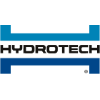 Les Membranes Hydrotech Corporation10 951 Boulevard ParkwayAnjou, Québec, H1J 1S1Web: www.hydrotechmembrane.ca 